Implementation Conformance StatementFor Calypso Portable Object Certification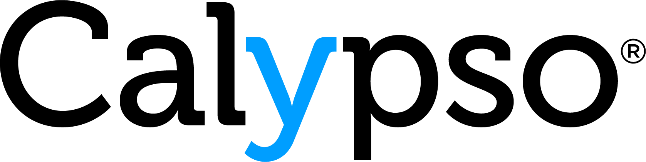 Prime   (Applet rev. 3.1)REVISION LISTScope of the documentsThe purpose of the present Implementation Conformance Statement (ICS) is to describe the characteristics and capabilities of the Portable Object submitted for testing. This template shall be completed by the vendor, with the assistance of the Evaluation Laboratory if necessary, before starting the evaluation process.The ICS will be part of the Certificate to be issued and provide information about the product implementation to the end users of the certificate. The evaluation and certification process are described in a dedicated procedure (ref. CER_PRO_2017-001).ReferencesCalypso Startup Information: Specification and Management  	CalypsoTN001-StartupInfo Calypso Technical Note #001Calypso Revision 3 Specification Portable Object Application       060708-CalypsoAppli (3.3 – September 2019)Note : the applet is today a 3.1 productCalypso Revision 3 Specification Portable Object Functional Test Plan 	   	121003-CalypsoPOTestPlan (1.1 – Janvier 2014) Applicant*Renewal: request for an already approved product without change Product change: request for a minor change of an already approved product. Vendor to explain the change and impact from his point of view Portable Object description The reference will be used on public documents and available on the website.2 Define the complete identification including memory size.*For Calypso Platform reference, see CalypsoTN001 Platform TableVendor declaration Please complete the main options implemented by the Portable Object.Applicability declaration  Please confirm both functions supported by the samples. For details on the Calypso PO profiles, please refer to the CPOC-Guidelines.The other functions are currently fixed for the applet:1 This option could not be supported or be restricted, for some specific logical channel numbers, in case the tested physical interface manages more than 4 logical channels (e.g. 20).2  This option may not be supported or restricted, for some specific logical channel numbers, in case the tested physical interface manages more than 1 logical channel (e.g. 4 or 20).3 This option couldn’t be disabled without updating the package.Additional commentsComments and addition explanations: Laboratory InformationCertification BodySignature of the Certification Body’s representative: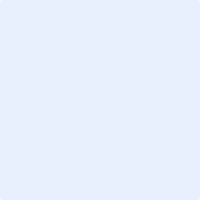 VersionDateChapter/SectionCommentV1.0.023/10/2019-ReleaseV1.1.024/11/20204.Add new applet v1.3.9V1.2.011/12/20204.Add new configuration for applet v1.3.9V1.3.018/03/20214.Update list of type of products and Calypso platform tableVendor IdentificationVendor IdentificationVendor IdentificationCompany Name:Company Name:Company Location:Company Location:Main ContactMain ContactMain ContactContact Name:Contact Name:Telephone:Telephone:Email Address:Email Address:Backup ContactBackup ContactBackup ContactContact Name:Contact Name:Telephone:Telephone:Email Address:Email Address:Certification RequestCertification RequestCertification RequestDate:Request Type *:Previous ICS registration Number:(If renewal)Summary of changes(If applicable)Product IdentificationProduct IdentificationCommercial Name and version :Technical Name and version :OS Name and version:OS OwnerType of product : Other, if applicable:  RF Protocol Type  Type A                 Type B Other: Main features ☒ PIN              ☒ Stored Value                ☒ Shared filesCalypso Applet Reference   .cap File Name.cap HMAC-SHA-1Load File DataBlock Hash without DescriptorHMAC-SHA-1 for DAP SignaturePlatform DependenciesPlatform DependenciesJavaCard VersionGlobal Platform VersionPersistent Memory CapacityTransient Memory CapacityAvailable for the Calypso appletHardware ComponentHardware ComponentHardware ComponentCalypso Platform reference *Other : $    Platform  Other : $    Platform  Hardware identification and Revision 2Hardware ManufacturerOther : $    Platform  Other : $    Platform  CC certificationIssuing AuthorityCertificate IDLevelIs the PO sample self powered?INTERFACEDoes the PO support Contact interface?INTERFACENumber of logical channel available for the contactless interface(T=1: ISO 14443 or NFC SWP)1    or  4   or 20INTERFACENumber of logical channel available for the contact interface(ISO 7816-3: T=0, SPI: T=0/1, HCI APDU GATE: T=0/1)0  1   or 4   or 20SIZE/CAPACITYWhat is the maximum number of records in a file?250SIZE/CAPACITYWhat is the maximum record size supported?250SIZE/CAPACITYWhat is the Session buffer size?Depending on the applet personalization, the session buffet size is between 215 and 4096 bytes.For UICC & eSE, CNA recommends to process the tests for modifications buffer set a 604 bytes.Startup information defined at 0ChSIZE/CAPACITYWhat is the maximum Lc supported? 250SIZE/CAPACITYWhat is the maximum Le supported? 250RATIFICATIONWhen is the ratification managed?☒ APDU only☐ Deselect + APDUObjectApplicability supported CONTACTApplicability supported CONTACTLESSCLA byte ‘94’ supported for the other Calypso command 1    (CLA_94)  Yes   No  Yes   NoCLA byte ‘FA’ supported 2  (CLA_FA)  Yes   No  Yes   NoObjectConstraint linkedApplicability supported.List of Application available through ISO APDU Command
(cf Calypso Specification Rev 3 §5.3) APP_AV ☐ Yes   ☒ NoChallenge invalidated at resetCHAL_INV ☒ Yes    NoCLA byte ‘94’ supported for the Select Application CommandCLA_94_SEL  Yes    NoDefault application selected at reset.DEF_APP  Yes    NoDefault EF selected through Select applicationDEF_EF_SEL  Yes    NoDF Context Invalidation supportedDF_INV  Yes    NoExtended mode for binary commands supportedEXT_MODE  Yes    NoList of AID of the applications linked readable using GET DATA 3GET_APP_LINKED  Yes    NoHistorical bytes of ATR readable using GET DATAGET_ATR  Yes    NoFCI readable using GET DATA  3GET_FCI  Yes    NoFCP readable using GET DATA 3GET_FCP  Yes    NoTraceability information readable using GET DATA 3GET_TRACE  Yes    NoSelect Command without request for FCI supportedNO_FCI  Yes    NoPIN supported 3PIN  Yes    NoPUT DATA (for AID) supportedPUT_AID  Yes    NoRatification is worked through Frame CommandRAT_ON_FRAME  Yes    NoRatification is worked through Select CommandRAT_ON_SEL  Yes    NoShared files supportedSHA_EF  Yes    NoPIN is shared between applicationsSHA_PIN  Yes    NoRatification is shared between applications 3SHA_RAT  Yes    NoStored Value Application SupportedSV  Yes    NoLaboratory IdentificationLaboratory IdentificationLaboratory Name:Laboratory Location:Main ContactMain ContactContact Name:Telephone:Email Address:Backup ContactBackup ContactContact Name:Telephone:Email Address:Report ConfidentialityReport ConfidentialityThe report must be ciphered (using PGP) when sent by email: YES       NOCertification Body IdentificationCertification Body IdentificationCompany Name:Company Location:Main ContactMain ContactContact Name:Telephone:Email Address:Backup ContactBackup ContactContact Name:Telephone:Email Address:ICS StatusICS StatusStatus:ICS Registration Number:Date of validation by the Certification Body: